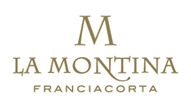 Alle Tenute La Montina di Monticelli Brusati la Festa degli innamorati profuma di FranciacortaA San Valentino visita in cantina, cena romanticae bottiglia di Franciacorta personalizzata per brindare all’amoreFesteggiare San Valentino in una delle location più romantiche e suggestive della Franciacorta, la storica Tenuta La Montina di Monticelli Brusati, circondata dai vigneti: la terra delle più rinomate bollicine italiane è la cornice perfetta per trascorrere col proprio partner momenti indimenticabili. Tre le proposte per innamorati wine lovers e gourmet, pensate perché ciascuna coppia possa trovare il regalo perfetto da farsi.Si inizia la sera del 14 febbraio con lo CHARME CLASSICO di una raffinata Cena gourmet con degustazione di Franciacorta, nei saloni della seicentesca Villa Baiana, elegante dimora d’epoca accanto alla cantina.  Gli chef di Villa Baiana proporranno un ricercato Menù, alle cui portate verrà abbinato il Franciacorta La Montina che meglio si sposa con i sapori e i profumi di ciascuna. A rendere assolutamente romantica l’atmosfera, le luci delle candele e gli splendidi decori fioriti.La Festa degli innamorati continuerà anche durante il week end, con lo CHARME ESPERIENZIALE delle visite guidate in cantina con degustazione di Franciacorta. Il 15 e 16 febbraio, per le coppie che volessero regalarsi una visita in cantina alla scoperta di come nasce il più pregiato fra i vini a Metodo Classico italiani, è in programma “Dolcetto e Franciacorta”. Un’esperienza di visita guidata da condividere, alla scoperta dell’affascinante e complesso mondo della cantina. Al termine del tour seguirà la degustazione di due tipologie di vino Franciacorta: Extra Brut e Rosé Demi Sec, in abbinamento ad assaggi di salame bresciano e Grana Padano. Chiuderà la degustazione un goloso dolcetto, tutto da condividere. La prenotazione è necessaria e si può effettuare online oppure scrivendo a comunicazione@lamontina.it.Già da ora, comunque, si potrà predisporre un regalo veramente unico e singolare per il proprio partner, ovvero una bottiglia di Franciacorta personalizzata, da regalare il giorno di San Valentino, oppure da sorseggiare durante la cena del 14 o la visita in cantina dei giorni successivi. E’ lo CHARME SU MISURA per chi volesse regalare gioia, formato bottiglia. Nomi, date, luoghi del cuore saranno incisi a laser sulla bottiglia della tipologia di Franciacorta preferito. Si potranno incidere le bottiglie di Franciacorta RossoNero, Quor e di tutti i grandi formati La Montina (Magnum 1,5L, Jèroboam 3L e Mathusalem 6L). Il tutto, tramite lo shop online de La Montina (www.lamontina.com/negozio) o recandosi all’Enoteca dell’azienda.Info:  - Tel. 030 653278 - info@lamontina.it - www.lamontina.it  Le Tenute La Montina di Monticelli Brusati sono fra le aziende storiche della Franciacorta. Le vigne aziendali sviluppano su di una superficie vitata di circa , dislocati in 7 Comuni della Franciacorta. Vigneti, con giacitura preminentemente collinare, impiantati su terreni calcarei e limo-argillosi con una resa circa di 100 quintali per ettaro con densità di 5.400/7.000 ceppi per ettaro. La cantina si estende per  sotterranei, il che garantisce tutto l’anno la minore escursione termica possibile (attorno ai 13°- 16°) e condizione ottimale per la giusta maturazione dei Franciacorta. La produzione media è di 380.000 bottiglie annue. Distributore nazionale La Montina: RINALDI 1957 SPA www.rinaldi.bizUfficio Stampa •  – Jessica Giovanessi - Tel. 030 653278 - comunicazione@lamontina.it • Agorà di Marina Tagliaferri - Tel. 0481 62385 - agora@studio-agora.it - www.studio-agora.it 